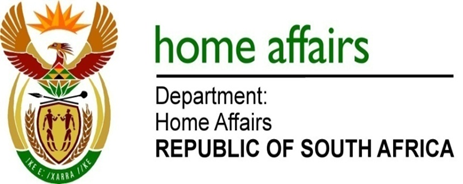 NATIONAL ASSEMBLYQUESTION FOR WRITTEN REPLYQUESTION NO. 2928DATE OF PUBLICATION: Friday, 14 August 2015 INTERNAL QUESTION PAPER 30 OF 20152928.	Dr P J Groenewald (FF Plus) to ask the Minister of Home Affairs:(1)	How many marriages have been solemnised in terms of the Civil Union Act, Act 17 of 2006, since the specified Act took effect;(2)	how many marriages solemnised in terms of the specified Act have ended in divorce;(3)	whether he will make a statement on the matter?												NW3431E		REPLY:9821 marriages.For accurate information the Honourable Member is referred to the Department of Justice and Constitutional Development who is the custodian of finalising divorces.No. 